Уважаемые педагоги!Приглашаем Вас принять участие  во Всероссийских научно-практических конференциях (Апрель 2016 год). Конференции будут транслироваться на сайте нашего профессионального сообщества "Преемственность в образовании" www.preemstvennost.ru.Вы можете принять очное или дистанционное участие, опубликовать свои авторские разработки в сборниках, посвященных конференциям, при желании получить сертификат участника.- 07.04.2016 II Всероссийская научно-практическая конференция с международным участием "МОДЕРНИЗАЦИЯ ОБРАЗОВАНИЯ И ВЕКТОРЫ РАЗВИТИЯ СОВРЕМЕННОГО ПОКОЛЕНИЯ" (Подробная информация/принять участие>>)- 12.04.2016-14.04.2016 III Всероссийская научно-практическая конференция с международным участием "РЕБЕНОК В ОБРАЗОВАТЕЛЬНОМ ПРОСТРАНСТВЕ МЕГАПОЛИСА" (Подробная информация/принять участие>>)- 13.04.2016 Всероссийская научно-практическая конференция "МОТИВАЦИЯ ШКОЛЬНИКОВ К СМЫСЛОВОМУ ДОСУГОВОМУ ЧТЕНИЮ: ОТ ПРОБЛЕМЫ К РЕШЕНИЯМ" (Подробная информация/принять участие>>)Участие БЕСПЛАТНО. Информацию о конференциях, а также других мероприятиях нашего сайта вы можете посмотреть в разделеКАЛЕНДАРЬ СОБЫТИЙ>>Информационные письма о конференциях в прикрепленных файлах.При возникновении вопросов, пишите: site@preemstvennost.ru19 мар. (1 дн. назад)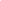 